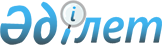 Алматы қаласы Бостандық ауданында сайлау учаскелерін құру туралы
					
			Күшін жойған
			
			
		
					Алматы қаласы Бостандық ауданы әкімінің 2014 жылғы 15 сәуірдегі N 05 шешімі. Алматы қаласы Әділет департаментінде 2014 жылғы 23 сәуірде N 1027 болып тіркелді. Күші жойылды - Алматы қаласы Бостандық ауданы әкімінің 2019 жылғы 11 сәуірдегі № 2 шешімімен
      Ескерту. Күші жойылды - Алматы қаласы Бостандық ауданы әкімінің 11.04.2019 № 2 (ресми жарияланғаннан кейін он күнтізбелік күн өткеннен соң қолданысқа енгізіледі) шешімімен.

      РҚАО-ның ескертпесі.

      Құжаттың мәтінінде түпнұсқаның пунктуациясы мен орфографиясы сақталған.
      Қазақстан Республикасының 1995 жылғы 28 қыркүйектегі "Қазақстан Республикасындағы сайлау туралы" Конституциялық Заңының 23-бабы 1-тармағына, Қазақстан Республикасының 2001 жылғы 23 қаңтардағы "Қазақстан Республикасындағы жергілікті мемлекеттік басқару және өзін-өзі басқару туралы" Заңының 37-бабына және Алматы қаласы сайлау комиссиясының 2014 жылғы 11 ақпандағы № 1/1 "Алматы қаласындағы сайлау учаскелерін құру және бірыңғай нөмірлеу туралы" шешіміне сәйкес, Алматы қаласы Бостандық ауданының әкімі ШЕШТІ:
      1. Алматы қаласы Бостандық ауданы бойынша сайлау учаскелері қосымшаға сәйкес құрылсын.
      2. Күші жойылды деп танылсын:
      1) Алматы қаласы Бостандық ауданы әкімінің 2011 жылғы 17 қаңтардағы "Алматы қаласы Бостандық ауданында сайлау учаскелерін құру туралы" № 01 шешімі (нормативтік құқықтық актілерді мемлекеттік тіркеу Тізілімінде № 875 болып тіркелген, "Алматы ақшамы" және "Вечерний Алматы" газеттерінде 2011 жылдың 15 наурызында жарияланған);
      2) Алматы қаласы Бостандық ауданы әкімінің 2011 жылғы 15 желтоқсандағы "Алматы қаласы Бостандық ауданы әкімінің 2011 жылғы 17 қаңтардағы № 01 "Алматы қаласы Бостандық ауданында сайлау учаскелерін құру туралы" шешіміне өзгерістер мен толықтырулар енгізу туралы" № 04 шешімі (нормативтік құқықтық актілерді мемлекеттік тіркеу Тізілімінде № 918 болып тіркелген, "Алматы ақшамы" газетінде 2011 жылдың 31 желтоқсанында және "Вечерний Алматы" газетінде 2012 жылдың 05 қаңтарында жарияланған).
      3. Осы шешімді Алматы қаласы Бостандық ауданы әкімі аппаратының ресми интернет-ресурсында орналастыруды қамтамасыз етсін.
      4. Осы шешімнің орындалуын бақылау Алматы қаласы Бостандық ауданы әкімінің аппарат басшысының міндетін атқарушы А.С. Жантұрсыноваға жүктелсін.
      5. Осы шешім әділет органдарында мемлекеттік тіркелген күннен бастап күшіне енеді және ол алғашқы ресми жарияланған күнінен кейін күнтізбелік он күн өткен соң қолданысқа енгізіледі Алматы қаласы Бостандық ауданы бойынша сайлау учаскелері
      Ескерту. Қосымшаға өзгерістер енгізілді - Алматы қаласы Бостандық ауданы әкімінің 25.02.2015 №  01 (алғашқы ресми жарияланған күнінен кейін күнтізбелік он күн өткен соң қолданысқа енгізіледі); 16.10.2015 № 07 (алғашқы ресми жарияланған күнінен кейін күнтізбелік он күн өткен соң қолданысқа енгізіледі); 15.03.2017 № 02 (алғашқы ресми жарияланған күнінен кейін күнтізбелік он күн өткен соң қолданысқа енгізіледі); 10.08.2017 № 05 (алғашқы ресми жарияланған күнінен кейін күнтізбелік он күн өткен соң қолданысқа енгізіледі); 22.11.2018 № 03 (алғашқы ресми жарияланған күнінен кейін күнтізбелік он күн өткен соң қолданысқа енгізіледі) шешімдерімен. № 225 сайлау учаскесі Орталығы: Алматы қаласы, Орбита-2 ықшам ауданы, 25 үй,
№ 68 мектеп-гимназиясы, телефон 229-27-55
      Шекарасы: Біржан көшесінен бастап, Навои көшесінің бойымен (батыс жағы) оңтүстікке қарай, Орбита-2 шағынауданының 1, 2, 6 үйлерді қоса және Орбита-2 шағынаудандағы 10 үйді есептемегенде әл-Фараби даңғылына дейін, әл-Фараби даңғылынан бастап, Дулати көшесінің бойымен (шығыс жағы) Хан-Тәңірі шағынауданын, Свежесть, Энергия, Энергия-1, Энергия-2, Энергия-3 бау-бақша шаруашылығы бірлестіктерін қоса есептегенде Үлкен Алматы өзеніне дейін, Үлкен Алматы өзенінің бойымен (батыс жағы) солтүстікке қарай, Витебская көшесінің (екі жағы) бойындағы үйлерді қоса, Навои көшесінің 314Б үйінің бұрышына дейін, 314Б үйдің бұрышынан бастап (оңтүстік жағы) батысқа қарай Навои көшесіндегі 310 үйді есептемегенде Навои көшесіне дейін. № 226 сайлау учаскесі Орталығы: Алматы қаласы, Орбита-2 ықшам ауданы, 25 үй,
№ 68 мектеп-гимназиясы, телефон 229-27-55
      Шекарасы: Орбита-2 ықшам ауданы 3, 4, 5, 7, 8, 9, 10, 11, 12, 13, 14, 15, 16, 17, 34, 35, 36, 37, 38 үйлер. № 227 сайлау учаскесі Орталығы: Алматы қаласы, Орбита-2 ықшам ауданы, 25 үй,
№ 68 мектеп-гимназиясы, телефон 229-27-55
      Шекарасы: Орбита-2 ықшам ауданы 17А, 17В, 18, 19, 21, 22, 23, 24, 26, 27, 28, 28А, 28Б, 28В, 29, 29А, 30, 31, 32, 33 үйлер. № 228 сайлау учаскесі
Орталығы: Алматы қаласы, Орбита-1 ықшам ауданы, 41 үй,
№ 60 гимназиясы, телефон 265-48-87
      Шекаралары: Навои көшесінен бастап Торайғыров көшесінің бойымен (оңтүстік жағы) шығысқа қарай, Орбита-1 шағынауданындағы 1, 2, 3 үйлерді және Навои көшесіндегі (солтүстік жағы) 208/2, 208/4, 208/7, 208/8, 210/3 үйлерді қоса есептегенде Үлкен Алматы өзеніне дейін, Үлкен Алматы өзенінің бойымен (батыс жағы) оңтүстікке қарай Навои көшесіндегі 310 үйдің бұрышына дейін, Навои көшесіндегі 314 үйді қоса есептегенде, Навои көшесіндегі 310 үйдің бұрышынан (шығыс жағы) солтүстікке қарай Торайғыров көшесіне дейін. № 229 сайлау учаскесі Орталығы: Алматы қаласы, Орбита-1 ықшам ауданы, 41 үй,
№ 60 мектеп-гимназиясы, телефон 255-08-79
      Шекарасы: Орбита-1 шағынауданындағы 4, 5, 6, 7, 8, 8Б, 9, 10, 11, 12, 13, 14, 15, 29, 30, 32, 34, 35, 36, 37, 38 үйлер. № 230 сайлау учаскесі Орталығы: Алматы қаласы, Каблуков көшесі, 88 үй,
№ 63 жалпы білім беру мектебі, телефон 395-62-00
      Шекарасы: Өтепов көшесінен бастап Радостовец көшесінің бойымен (батыс жағы) оңтүстікке қарай Журавлев көшесіне дейін, Журавлев көшесінің бойымен (солтүстік жағы) батысқа қарай Розыбакиев көшесіне дейін, Розыбакиев көшесіндегі 266 үйді қоса, Розыбакиев көшесінің бойымен (батыс жағы) оңтүтікке қарай Байқадамов көшесіне дейін, Байқадамов көшесінің бойымен (солтүстік жағы) батысқа қарай Каблуков көшесіне дейін, Каблуков көшесінің бойымен (батыс жағы) оңтүстікке қарай Каблуков көшесіндегі 129/2 үйдің бұрышына дейін, Каблуков көшесіндегі 123, 129, 129/1, 129/3, 129А үйлерді есептемегенде, әрі қарай 129/2 үйдің бұрышынан (солтүстік жағы) батысқа қарай Үлкен Алматы өзеніне дейін, Үлкен Алматы өзенінің бойымен (шығыс жағы) солтүстікке қарай Өтепов көшесіне дейін, Каблуков көшесіндегі 31-ден 87-ге дейінгі үйлерді және Өтепов көшесіндегі (солтүстік жағы) 33, 35, 37 үйлерді қоса, Өтепов көшесінің бойымен (оңтүстік жағы) шығысқа қарай Радостовец көшесіне дейін. № 231 сайлау учаскесі Орталығы: Алматы қаласы, Радостовец көшесі, 367 үй,
Ломоносов атындағы № 38 Қазақстан-Ресей гимназиясы, телефон 302-19-22
      Шекарасы: Гагарин даңғылынан бастап Ходжанов көшесінің бойымен (солтүстік жағы) Радостовец көшесіне дейін, Родостовец көшесіндегі 303А, 303, 305, 307 ч/2, 307, 309, 311, 315 үйлермен қоса, Радостовец көшесінің бойымен (шығыс жағы) Березовский көшесіне дейін, Березовский көшесінің бойымен (солтүстік жағы) Каблуков көшесіне дейін, Тажибаев көшесіндегі 192/30, 194, 196, 198, 200, 202, 204, 206, 208 үйлермен және Кулешов көшесіндегі 21, 22, 22/14, 24, 26, 28, 30, 31А, 32, 33А, 33Б, 33, 34, 36, 37/18, 38/17, 39, 40/16, 54 үйлермен қоса, Каблуков көшесінің бойымен (шығыс жағы) Байқадамов көшесіне дейін, Байқадамов көшесінің бойымен (оңтүстік жағы) Розыбакиев көшесіне дейін, Хусаинов көшесіндегі 188/26, 189/28, 190, 191, 192, 193, 194, 195А, 195, 197Б, 198, 200, 203, 204/32 үйлермен қоса, Розыбакиев көшесінің бойымен (шығыс жағы) Журавлев көшесіне дейін, Розыбакиев көшесіндегі 266 үй кірмейді және де Розыбакиев көшесіндегі 288А, 288, 290, 290А, 292, 292А, 294А, 296/23 үйлермен қоса, Журавлев көшесінің бойымен (оңтүстік жағы) Радостовец көшесіне дейін, Радостовец көшесінің бойымен (батыс жағы) Березовский көшесіне дейін, Радостовец көшесіндегі 279 үй кірмейді, Радостовец көшесіндегі 230, 234, 236, 240 үйлерді қоса. № 232 сайлау учаскесі Орталығы: Алматы қаласы, Каблуков көшесі, 133 үй,
Т. Жургенов атындағы Қазақ ұлттық өнер академиясының
жанындағы колледжі, телефон 395-12-48
      Шекарасы: Үлкен Алматы өзенінен бастап Каблуков көшесіндегі 117 үйдің жанынан шығысқа қарай, Каблуков көшесіндегі 123, 129, 129/1, 129/2, 129/3 үйлерді қоса Каблуков көшесіндегі 129/2 үйдің бұрышына дейін, 129/2 үйдің бұрышынан (шығыс жағы) солтүстікке қарай Березовский көшесіне дейін, Березовский көшесінің бойымен (оңтүстік жағы) шығысқа қарай Тәжібаева Патшайым көшесіне дейін, Тәжібаева Патшайым көшесінен (батыс жағы) оңтүстікке қарай Ходжанов көшесіне дейін, Ходжанов көшесінің бойымен екі жағында қоспай шығысқа қарай Гагарин даңғылына дейін, Гагарин даңғылының бойымен (батыс жағы) оңтүстікке қарай Есқараев көшесіне дейін, Есқараев көшесінің бойымен (солтүстік жағы) батысқа қарай Тәжібаева Патшайым көшесіне дейін, Тәжібаева Патшайым көшесінің бойымен (батыс жағы) оңтүстікке қарай Каблуков көшесіне дейін, Каблуков көшесінің бойымен (батыс жағы) оңтүстікке қарай Торайғыров көшесіне дейін, Торайғыров көшесінің бойымен (солтүстік жағы) батысқа қарай Үлкен Алматы өзеніне дейін, Үлкен Алматы өзенінің бойымен (шығыс жағы) солтүстікке қарай Каблуков көшесіндегі 117 үйдің бұрылысына дейін. № 233 сайлау учаскесі Орталығы: Алматы қаласы, Орбита-1 ықшам ауданы, 41 үй,
№ 60 гимназиясы, телефон 265-48-87
      Шекарасы: Орбита-1 шағынауданындағы 16, 17, 18, 19, 20, 21, 22, 23, 24, 25, 26, 27, 28, 31, 33 және Орбита-3 шағынауданндағы 2, 3, 4 үйлер. № 234 сайлау учаскесі Орталығы: Алматы қаласы, Орбита-3 ықшам ауданы, 55А үй,
№ 40 жалпы білім беру мектебі, телефон 229-28-22
      Шекарасы: Орбита-4 ықшам ауданы 1, 2, 3, 4, 5, 6, 7, 8, 9, 10, 15, 16, 17, 18, 24, 25 үйлер. № 235 сайлау учаскесі Орталығы: Алматы қаласы, Орбита-3 ықшам ауданы, 55А үй,
№ 40 жалпы білім беру мектебі, телефон 229-28-22
      Шекарасы: Арычная және Асқаров көшелерінің қиылысынан солтүстік-шығыс бағытта Асқаров көшесінің бойымен (оңтүстік жағы) Саин көшесіне дейін, Саин көшесінің бойымен (оңтүстік жағы) және одан әрі әл-Фараби даңғылымен (оңтүстік жағы), Орбита-4 ықшам ауданы 11 үймен қоса, және де 19, 20, 21, 22, 23, 27, 28 үйлер кірмейді, Дулати көшесіне дейін, Дулати көшесінің бойымен (батыс жағы) қала шекарасына дейін, қала шекарасының бойымен солтүстік-батыс бағытта Арычная және Асқаров көшелерінің қиылысына дейін, Мирас, Дарын, Дарын-1 ықшам аудандары, Көшек Батыр көшесін, Көшек батыр тұйық көшесін мен Мұсабаев көшесін қоса. № 236 сайлау учаскесі Орталығы: Алматы қаласы, Орбита-3 ықшам ауданы, 5Г үй,
№ 145 жалпы білім беру мектебі, телефон 229-12-90
      Шекарасы: Орбита-3 ықшам ауданы 26, 27, 42, 43, 46, 47, 48, 49, 50, 51 үйлер, Орбита-4 ықшам ауданы 19, 20, 21, 22, 23, 27, 28, 29, 30, 32, 33, 36, 37, 38 үйлер. № 237 сайлау учаскесі Орталығы: Алматы қаласы, Орбита-3 ықшам ауданы, 55 үй,
№ 45 жалпы білім беру мектебі, телефон 229-33-64
      Шекарасы: Орбита-3 ықшам ауданы 28, 29, 30, 31, 33, 36, 37, 38, 39, 40, 41, 52, 52/2 үйлер. № 238 Сайлау учаскесі
Орталығы: Алматы қаласы, Орбита-3 ықшам ауданы,
55 үй, № 45 жалпы білім беру мектебі,
телефон 229-33-64
      Шекаралары: Орбита-3 шағынауданындағы 1, 5, 6, 7, 7А, 8, 13, 16, 19, 20, 21, 22, 24, 25. № 239 сайлау учаскесі Орталығы: Алматы қаласы, Рысқұлбеков көшесі, 28 үй,
"Халықаралық білім беру корпорациясы" акционерлік қоғамы
(Қазақ бас сәулет құрылыс академиясының оқу корпусы),
телефон 309-73-18
      Шекарасы: Рысқұлбеков көшесінен бастап Щепкин көшесінің бойымен (батыс жағы) оңтүстікке қарай Торайғыров көшесіне дейін, Эйлер көшесінің бойындағы барлық үйлерді қоса және Щепкин көшесіндегі 39 үйді Торайғыров көшесінің бойымен (солтүстік жағы) Саин көшесіне дейін, Торайғыров көшесіндегі 11А, 11/39,13, 15, 21, 25, 27, 29, 39, 41, 43, 45, 45А, 47, 49, 51, 53 үйлерді қоспай, Саин көшесінің бойымен (шығыс жағы) солтүстікке қарай Рысқұлбеков көшесіне дейін, Рысқұлбеков көшесінің бойымен (оңтүстік жағы) шығысқа қарай Щепкин көшесіне дейін. № 240 сайлау учаскесі
Орталығы: Алматы қаласы, Рысқұлбеков көшесі, 28 үй,
"Халықаралық білім беру корпорациясы" акционерлік қоғамы
(Қазақ бас сәулет құрылыс академиясының оқу корпусы),
телефон 309-63-06
      Шекаралары: Саин көшесінен бастап Рысқұлбеков көшесінің бойымен шығысқа қарай Рысқұлбеков көшесіндегі 34 үйге дейін, 34 үйден бастап оңтүстікке қарай Торайғыров көшесіне дейін, Торайғыров көшесіндегі 11А, 11/39, 13, 15, 21, 25, 27, 29, 39, 41, 45, 45В, 47, 49, 51, 53 үйлерді, Щепкин көшесіндегі 39 үйді қоса алғанда, Торайғыров көшесінің бойымен (солтүстік жағы) батысқа қарай Саин көшесіне дейін, Саин көшесінің бойымен (шығыс жағы) солтүстікке қарай Рысқұлбеков көшесіне дейін. № 241 сайлау учаскесі
Орталығы: Алматы қаласы, Рысқұлбеков көшесі, 20 үй,
№ 37 жалпы білім беру мектебі, телефон 265-19-91
      Шекаралары: Щепкин көшесінен бастап Рысқұлбеков көшесінің бойымен (оңтүстік жағы) шығысқа қарай Навои көшесіне дейін, Навои көшесінің бойымен (шығыс жағы) солтүстікке қарай Тоқтабаев көшесіне дейін, Тоқтабаев көшесінің бойымен (оңтүстік жағы) шығысқа қарай Үлкен Алматы өзеніне дейін, Үлкен Алматы өзенінің бойымен (батыс жағы) оңтүстікке қарай Навои көшесіндегі 208/2, 208/4, 208/7, 208/8, 210/3 үйлерді қоспай Торайғыров көшесіне дейін, Торайғыров көшесінің бойымен (солтүстік жағы) батысқа қарай Щепкин көшесіне дейін, Щепкин көшесінің бойымен (шығыс жағы) солтүстікке қарай Эйлер көшесінің бойындағы барлық үйлерді қоспай Рысқұлбеков көшесіне дейін. № 242 сайлау учаскесі Орталығы: Алматы қаласы, Гагарин даңғылы, 135А үй,
№ 94 мектеп-гимназиясы, телефон 392-05-50
      Шекарасы: Абай даңғылынан бастап Жароков көшесінің бойымен (батыс жағы) оңтүстікке қарай Жандосов көшесіне дейін, Жароков көшесінің бойындағы 169 үйді қоспай, Жандосов көшесінің бойымен (солтүстік жағы) батысқа қарай Айманов көшесіне дейін, Айманов көшесінің бойымен (шығыс жағы) солтүстікке қарай, Сәтбаев көшесіндегі 62, 62А үйлерді қосып, ал Сәтбаев көшесіндегі 54, 56 үйлерді қоспай Абай даңғылына дейін, Абай даңғылының бойымен (оңтүстік жағы) шығысқа қарай Жароков көшесіне дейін. № 243 сайлау учаскесі Орталығы: Алматы қаласы, Сәтбаев көшесі, 69 үй,
№ 22 мектеп-гимназиясы, телефон 392-05-728
      Шекарасы: Абай даңғылынан бастап Айманов көшесінің бойымен (батыс жағы) оңтүстікке қарай Сәтбаев көшесіне дейін, Сәтбаев көшесінің бойымен (солтүстік жағы) батысқа қарай Гагарин даңғылына дейін, Гагарин даңғылының бойымен (батыс жағы) оңтүстікке қарай Солодовников көшесіне дейін, Солодовников көшесінің бойымен (солтүстік жағы) батысқа қарай Розыбакиев көшесіне дейін Солодовников көшесіндегі 21 үйді қоспай, Розыбакиев көшесінің бойымен (шығыс жағы) солтүстікке қарай Абай даңғылына дейін, Розыбакиев көшесіндегі 136 үйді қоспай, Абай даңғылының бойымен (оңтүстік жағы) шығысқа қарай Айманов көшесіне дейін. № 244 Сайлау учаскесі Орталығы: Алматы қаласы, Гагарин даңғылы, 135А үй,
"Әділет" колледжі, телефон 392-02-70
      Шекарасы: Жандосов көшесінен бастап Радостовец көшесінің бойымен (батыс жағы) солтүстікке қарай Радостовец көшесіндегі 152Е, 152Ж және 177-ден 183-ке дейінгі үйлерді қоспай, Солодовников көшесіне дейін, Солодовников көшесінің бойымен (оңтүстік жағы) шығысқа қарай Солодовников көшесіндегі 21 үйді қоса Гагарин даңғылына дейін, Гагарин даңғылының бойымен (шығыс жағы) солтүстікке қарай Сәтпаев көшесіне дейін, Сәтпаев көшесінің бойымен (оңтүстік жағы) шығысқа қарай, Сәтпаев көшесіндегі 62, 62А үйлерді қоспай, Сәтбаев көшесіндегі 54,56 үйлерді қоса отырып Айманов көшесіне дейін, Айманов көшесінің бойымен (батыс жағы) оңтүстікке қарай Жандосов көшесіне дейін, Жандосов көшесінің бойымен (солтүстік жағы) батысқа қарай Радостовец көшесіне дейін. № 245 сайлау учаскесі Орталығы: Алматы қаласы, Егізбаев көшесі, 2 үй,
"Алматы қалалық №2 автобус паркі" жауапкершілігі шектеулі
серіктестігі, телефон 394-05-61
      Шекарасы: Жандосов көшесінен бастап Вахтангов көшесі тұйығының бойымен (екі жағы) Лебедев көшесі тұйығына дейін, Вахтангов көшесіндегі 17, 19 үйлерді қоса, және Лебедев көшесі бойымен 7, 7А үйлер, енсіз көше бойымен (оңтүстік жағы) Тәжібаев көшесіне дейін, Тәжібаев көшесінің бойымен (шығыс жағы) Егізбаев көшесіне дейін, Егізбаев көшесінің бойымен (оңтүстік жағы) Розыбакиев көшесіне дейін, Розыбакиев көшесінің бойымен (шығыс жағы) Солодовников көшесіне дейін, Солодовников көшесінің бойымен (оңтүстік жағы) Қатаев көшесіне дейін, Қатаев көшесінің бойымен (батыс жағы) Жандосов көшесіне дейін, Радостовец көшесіндегі 177-тен 183-ке дейінгі үйлерді қоса, Жандосов көшесінің бойымен (солтүстік жағы) Вахтангов көшесінің тұйығына дейін. № 246 сайлау учаскесі Орталығы: Алматы қаласы, Сәтбаев көшесі, 101 үй,
№ 65 жалпы білім беру мектебі, телефон 392-87-47
      Шекарасы: Солодовников көшесінен бастап Егізбаев көшесінің бойымен (шығыс жағы) оңтүстікке қарай және одан әрі (солтүстік жағы) шығысқа қарай өтпелі жол бойымен Розыбаекиев көшесіне дейін, Розыбакиев көшесінің бойымен (батыс жағы) солтүстікке қарай Сәтбаев көшесіне дейін, Сәтбаев көшесіндегі (солтүстік жағы) 89, 93, 95, 97 үйлерді және Розыбакиев көшесіндегі 136 үйді қоса Егізбаев көшесіне дейін, Егізбаев көшесінің бойымен оңтүстікке қарай Солодовников көшесіне дейін. № 247 сайлау учаскесі Орталығы: Алматы қаласы, Түркебаев көшесі, 243 үй,
М. Мақатаев атындағы № 140 мектеп-гимназиясы, телефон 376-44-19
      Шекарасы: Абай даңғылынан Розыбакиев көшесінің бойымен (батыс жағы) Мыңбаев көшесіне дейін, Мыңбаев көшесінің бойымен (солтүстік жағы) және 98 үйдің бұрышына дейін, Мыңбаев көшесінің бойымен (оңтүстік жағы) Құсайынов көшесіне дейін, Құсайынов көшесінің бойымен (батыс жағы) Сәтбаев көшесіне дейін, Сәтбаев көшесінің бойымен 91 және 103-тен 111А-ға дейінгі үйлерді (солтүстік жағы)қоса, Сәтбаев көшесіндегі 89, 93, 95, 97 үйлер кірмейді, Бутлеров көшесіне дейін, Бутлеров көшесінің бойымен (екі жағы) Абай даңғылына дейін, Абай даңғылының бойымен (оңтүстік жағы) Розыбакиев көшесіне дейін. № 248 сайлау учаскесі Орталығы: Алматы қаласы, Түркебаев көшесі, 243 үй,
М. Мақатаев атндағы № 140 мектеп-гимназиясы, телефон 376-44-19
      Шекарасы: Абай даңғылынан бастап Түркебаев көшесінің бойымен (екі беті) Сәтбаев көшесіне дейін, Сәтбаев көшесінің бойымен (солтүстік жағы) Үлкен Алматы өзініне дейін, Үлкен Алматы өзенінің бойымен (шығыс жағы) Абай даңғылына дейін, Абай даңғылының бойымен (оңтүстік жағы) Түркебаев көшесіне дейін. № 249 сайлау учаскесі Орталығы: Алматы қаласы, Түркебаев көшесі, 257 үй,
Алматы электромеханикалық колледжі, телефон 376-62-70
      Шекарасы: Үлкен Алматы өзенінен бастап, Сәтбаев көшесінің бойымен (оңтүстік жағы) шығысқа қарай Қарасу өзеніне дейін, Қарасу өзенінің бойымен (батыс жағы) оңтүстікке қарай Тұрғыт Өзал көшесіндегі 324 үйге дейін, осы үйді қоса, 324 үйден бастап (солтүстік жағы) батысқа қарай Түркебаев көшесіндегі 263 үйдің және Тұрғыт Өзал көшесіндегі 303 үйдің жанынан Брусиловский көшесіндегі 236 үйге дейін, осы үйді қоса отырып, 236 үйден (солтүстік жағы) батысқа қарай Брусиловский көшесіндегі 238, 281А үйлердің және Айвазовский көшесіндегі 168, 175 үйлерді бойлай Үлкен Алматы өзеніне дейін, Үлкен Алматы өзенінің бойымен (шығыс жағы) солтүстікке қарай Сәтбаев көшесіне дейін. № 250 сайлау учаскесі Орталығы: Алматы қаласы, Панфилов көшесі, 205 үй,
№ 92 мамандандырылған лицейі, телефон 393-35-02
      Шекарасы: Назарбаев даңғылынан бастап, әл-Фараби даңғылымен (солтүстік жағы) батысқа қарай Володарский көшесіне дейін, Володарский көшесімен (шығыс жағы)солтүстікке қарай Попов көшесіне дейін, Попов көшесімен (солтүстік жағы) батысқа қарай Попов көшесіндегі 1А үйді қоспай Минусинская көшесіне дейін, Минусинская көшесімен (екі жағы) солтүстікке қарай Минусинский көшесіндегі № 23 үйді қоспай, Тимирязев көшесіне дейін, Тимирязев көшесінен (оңтүстік жағы) шығысқа қарай Керемет шағынауданындағы 1, 3, 5 үйлерді қоспай Республика алаңына дейін, Республика алаңы шекарасымен (оңтүстік-шығыс жағы) оңтүсиікке қарай Назарбаев даңғылына дейін, Назарбаев даңғылымен (батыс жағы) солтүстікке қарай әл-Фараби даңғылына дейін. № 251 сайлау учаскесі Орталығы: Орталығы: Алматы қаласы, Марков көшесі, 28Б үй,
№ 21 гимназиясы, телефон 264-47-46
      Шекарасы: Тимирязев көшесінен бастап Минусинская көшесінің бойымен оңтүстікке қарай Попов көшесіне дейін, Минусинская көшесіндегі 23 үйді қоса, Попов көшесінің бойымен (оңтүстік жағы) шығысқа қарай Володарский көшесіне дейін, Володарский көшесінің бойымен (батыс жағы) оңтүстікке қарай әл-Фараби даңғылына дейін, әл-Фараби даңғылының бойымен (солтүстік жағы) батысқа қарай бальзак көшесіндегі 65 үйді қоспай Бальзак көшесіне дейін, Бальзак көшесінің бойымен (екі жағы) солтүстікке қарай Тимирязев көшесіне дейін, Бальзак көшесіндегі 2А үйді қоспай, Тимирязев көшесінің бойымен (оңтүстік жағы) шығысқа қарай Тимирязев көшесіндегі 30А, 32А, 32Б үйлерді қоспай Минусинская көшесіне дейін. № 252 сайлау учаскесі Орталығы: Алматы қаласы, Шашкин көшесі, 14 үй,
Алматы Энергетика және байланыс университеті (жатахана),
телефон 262-08-24
      Шекарасы: Қасымов көшесінен әл-Фараби даңғылымен (солтүстік жағы) батысқа қарай әл-Фараби даңғылындағы 65 үйді қоса Есентай өзеніне дейін, Есентай өзенінен (шығыс жағы) солтүстікке қарай Шашкин көшесіндегі 9, 9А, 9Б, 9В, 13 үйлерді қоспай Тимирязев көшесіне дейін, Тимирязев көшесімен (оңтүстік жағы) шығысқа қарай Қасымов көшесіне дейін, Қасымов көшесімен (екі жағы) оңтүстікке қарай әл-Фараби даңғылына дейін. № 253 сайлау учаскесі Орталығы: Алматы қаласы, Сәтбаев көшесі, 22В үй,
Қ. Сәтбаев атындағы Қазақ ұлттық техникалық университеті,
телефон 292-67-38
      Шекарасы: Байтұрсынұлы көшесінен Ғабдуллин көшесімен (солтүстік жағы) батысқа қарай Ғабдуллин көшесіндегі 9 үйді қоспай, Марков көшесіне дейін, Марков көшесімен (шығыс жағы) солтүстікке қарай Римский-Корсаков көшесіндегі 3 үйді қоспай Бұқар жырау бульвәріна дейін, Бұқар жырау бульвәрінан (оңтүстік жағы) шығысқа қарай Байтұрсынұлы көшесіне дейін, Байтұрсынұлы көшесімен (шығыс жағы) солтүстікке қарай Сәтбаев көшесіне дейін, Сәтбаев көшесімен (оңтүстік жағы) шығысқа қарай Сәтбаев көшесіндегі 22В үйді қоспай Сейфуллин даңғылына дейін, Сейфуллин даңғылымен (батыс жағы) оңтүстікке қарай Ғабдуллин көшесіндегі 1,3 үйлерді қоспай Тимирязев көшесіне дейін, Тимирязев көшесінен (солтүстік жағы) батысқа қарай Керемет шағынауданындағы 1, 3, 5, 7 үйлерді қоса Байтұрсынұлы көшесіне дейін, Байтұрсынұлы көшесімен (шығыс жағы) солтүстікке қарай Ғабдуллин көшесіне дейін. № 254 сайлау учаскесі Орталығы: Алматы қаласы, Абай даңғылы, 14 үй,
Қазақстан Республикасының Ұлттық кітапханасы, телефон 267-28-83
      Шекарасы: Абай даңғылынан Фурманов көшесімен (батыс жағы) Республик алаңына дейін, Республика алаңы шекарасымен (солтүстік жағы) Желтоқсан көшесіне дейін, Желтоқсан көшесімен (шығыс жағы) Абай даңғылына дейін, Абай даңғылы 24 үйді қоса алғанда, Абай даңғылымен (оңтүстік жағы) Фурманов көшесіне дейін. № 255 сайлау учаскесі Орталығы: Алматы қаласы, Сәтбаев көшесі, 3А үй,
№ 23 мектеп-гимназиясы, телефон 255-86-78
      Шекарасы: Абай даңғылынан Желтоқсан көшесімен (батыс жағы) оңтүстікке қарай Тимирязев көшесіне дейін, Желтоқсан көшесіндегі 177А, 177Б үйлерді және Абай даңғылындағы 24 үйді қоспай, Тимирязев көшесімен (солтүстік – батыс жағы) оңтүстік-батысқа қарай Керемет шағынауданндағы 7 үйді қоспай Сейфуллин даңғылына дейін, Сейфуллин даңғылымен (шығыс жағы) солтүстікке қарай Сейфуллин даңғылындағы 546 үйді қоспай Абай даңғылына дейін, Абай даңғылымен (оңтүстік жағы) шығысқа қарай Желтоқсан көшесіне дейін. № 256 сайлау учаскесі Орталығы: Алматы қаласы, Абай даңғылы, 32 үй,
"Казгидромет" республикалық мемлекеттік кәсіпорны, телефон 278-36-51
      Шекарасы: Сәтбаев көшесінен Байтұрсынұлы көшесімен (шығыс жағы) Абай даңғылына дейін, Абай даңғылымен (оңтүстік жағы) Сейфуллин даңғылына дейін, Сейфуллин даңғылындағы 546 үйді қоса есептегенде Сейфуллин даңғылынан (батыс жағы) Сәтбаев көшесіне дейін, Сәтбаев көшесімен (солтүстік жағы) Байтұрсынұлы көшесіне дейін. № 257 сайлау учаскесі Орталығы: Алматы қаласы, Сәтбаев көшесі, 22 үй,
Қ. Сәтбаев атындағы Қазақ ұлттық техникалық университеті,
телефон 292-70-40
      Шекарасы: Ғабдуллин көшесі № 1, 3 үйлер – жатахана және Сәтбаев көшесіндегі 22В үйді қоса есептегенде. № 258 сайлау учаскесі Орталығы: Алматы қаласы, әл-Фараби даңғылы, 71 үй,
әл-Фараби атындағы Қазақ ұлттық университеті,
биология факультетінің оқу корпусы, телефон 377-33-34
      Шекарасы: әл-Фараби атындағы Қазақ ұлттық университетінің жатахана шекарасымен әл-Фараби даңғылы 71, 71 үй 1-жатахана, 71 4-жатахана, 71 5-жатахана, 71 6-жатахана, 71 7- жатахана, 71 8-жатахана, 71 9-жатахана, 71 10- жатахана, 71/24. № 259 сайлау учаскесі Орталығы: Алматы қаласы, әл-Фараби даңғылы, 71 үй,
әл-Фараби атындағы Қазақ ұлттық университеті, биология факультетінің оқу корпусы,
телефон 247-29-29
      Шекарасы: Тимирязев көшесінен Есентай өзенін бойлай (батыс жағы) әл-Фараби даңғылына дейін, Шашкин көшесімен 9, 9А, 9Б, 9В, 13 үйлерін қоса алғанда, әл-Фараби даңғылынан (солтүстік жағы) әл-Фараби атындағы ҚазҰУ жатаханалар 71/10, 71/13, 71 13-жатахана, 71 16-жатахана, 71 17-жатахана, 71 18-жатаханалар шекарасымен және әл-Фараби даңғылымен (оңтүстік жағы) Бәйшешек көшесіне дейін, Бәйшешек көшесінен (екі беткейі) қала шекарасына дейін, қала шекарасымен оңтүстік–батысқа қарай және одан әрі Академқалашық аумағына дейін (солтүстік беткейі), Академқалашық аумағымен Ботаникалық бақ аумағына дейін, Ботаникалық бақ аумағымен (шығыс жағы) Тимирязев көшесіне дейін, Тимирязев көшесінен (оңтүстік жағы) Есентай өзеніне дейін. № 260 сайлау учаскесі Орталығы: Алматы қаласы, Марков көшесі, 28Б үй,
№ 21 гимназиясы, телефон 264-47-46
      Шекарасы: Байтұрсынұлы көшесінен Тимирязев көшесімен (солтүстік жағы), Тимирязев көшесі 30А, 32А, 32Б үйлерді қоса (оңтүстік жағы) және Бальзак көшесі 2 үймен қоса Көктем-1 ықшам ауданы шекарасына дейін, Көктем-1 ықшам ауданының барлық үйлерін есепке алмағанда Ғабдуллин көшесіне дейін, Ғабдуллин көшесімен (оңтүстік жағы), Ғабдуллин көшесі 9 үйді қоса және Римский-Корсаков көшесімен Байтұрсынұлы көшесі 3 үйге дейін, Байтұрсынұлы көшесімен (батыс жағы) Тимирязев көшесіне дейін. № 261 сайлау учаскесі Орталығы: Алматы қаласы, Мүсірепов көшесі, 23 үй,
№ 51 мектеп-гимназиясы, телефон 394-99-55
      Шекарасы: Көктем-1 шағынауданы 1, 1А, 2, 3, 4, 5, 6, 7, 8, 9, 10, 12, 13, 14, 15, 16, 17, 18, 19, 20, 21, 22, 23, 45, 46 үйлер. № 262 cайлау учаскесі Орталығы: Алматы қаласы, Абай даңғылы, 48 үй,
"Орталық стадион" мемлекеттік коммуналдық кәсіпорны, телефон 292-47-10
      Шекарасы: Абай даңғылынан бастап Байтұрсынұлы көшесінің бойымен (батыс жағы) оңтүстікке қарай Бұқар жырау бульвәріна дейін, Бұқар жырау бульвәріның бойымен (солтүстік жағы) оңтүстік-шығысқа қарай Марков көшесіне дейін, Марков көшесінің бойымен (батыс жағы) оңтүстікке қарай Марков көшесіндегі 13 үйді қоспай Ғабдуллин көшесіне дейін, Ғабдуллин көшесінің бойымен (солтүстік жағы) батысқа қарай Көктем-1 шағынауданындағы 46 үйді қоспай Қасымов көшесіне дейін, Қасымов көшесінің бойымен (шығыс жағы) солтүстікке қарай Көктем-1 шағынауданындағы 25, 26, 27, 30, 30А үйлерді қосып Шагабутдинов көшесіне дейін, Шагабутдинов көшесімен (солтүстік жағы) батысқа қарай Есентай өзеніне дейін, Есентай өзенінің бойымен (шығыс жағы) солтүстікке қарай Абай даңғылына дейін, Абай даңғылының бойымен (оңтүстік жағы) шығысқа қарай Байтұрсынұлы көшесіне дейін. № 263 сайлау учаскесі Орталығы: Алматы қаласы, Тимирязев көшесі, 41 үй,
Республикалық спорт колледжі, телефон 376-27-22
      Шекарасы: Есентай өзенінен Тимирязев көшесімен (солтүстік жағы) Байзақов көшесіне дейін, Тимирязев көшесі 43 үйді алмағанда, Байзақов көшесімен (шығыс жағы) Ғабдуллин көшесіне дейін, Байзақов көшесі 312, 314, 316 үйлерді қоспағанда, Ғабдуллин көшесі 68 үймен, Ғабдуллин көшесімен (оңтүстік жағы) Көктем-2 ықшам ауданының 9, 15, 13 үйлерін қоса Есентай өзеніне дейін, Есентай өзенінен (батыс жағы) Тимирязев көшесіне дейін. № 264 сайлау учаскесі Орталығы: Алматы қаласы, Бұқар жырау бульвары көшесі, 36үй,
О.А. Жәутіков атындағы Республикалық мамандандырылған
физика-математика орта мектеп-интернаты, телефон 395-01-85
      Шекарасы: Бұқар жырау бульвары көшесінен бастап Есентай өзенінің бойымен (екі жағы) Ғабдуллин көшесіне дейін, Көктем-1 ықшам ауданы 28, 29 үйлер шекарасын Шагабутдинов көшесіндегі 170, 180, 185, 189А, 217, 219 үйлерді қоса, Ғабдуллин көшесінің бойымен (солтүстік жағы) Байзақов көшесіне дейін, Байзақов көшесінің бойымен (шығыс жағы), Байзақов көшесіндегі 312, 314, 316 үйлерді қоса және Тимирязев көшесінің бойымен 43 үй, Бұқар жырау бульвары көшесіне дейін, Бұқар жырау бульвары көшесінің бойымен (оңтүстік жағы), Көктем-3 ықшам ауданын қоса 1, 2, 3 үйлер Есентай өзеніне дейін. № 265 сайлау учаскесі Орталық: Алматы қаласы, Абай даңғылы, 54 үй,
О. Жандосов атындағы № 105 гимназиясы, телефон 392-19-64
      Шекарасы: Сәтбаев көшесінен Манас көшесімен (шығыс жағы) Абай даңғылына дейін, Абай даңғылынан (оңтүстік жағы) Жандосов көшесін дейін, Жандосов көшесімен (солтүстік батыс беткейі) Сәтбаев көшесіне дейін, Сәтбаев көшесінен (солтүстік жағы) Манас көшесіне дейін. № 266 сайлау учаскесі Орталығы: Алматы қаласы, Абай даңғылы, 54 үй,
О. Жандосов атындағы № 105 гимназиясы, телефон 392-19-64
      Шекарасы: Абай даңғылынан бастап Клочков көшесінің бойымен (шығыс жағы) Мыңбаев көшесіне дейін, Мыңбаев көшесінің бойымен (солтүстік жағы) Текстильная көшесіне дейін, Текстильная көшесінің бойымен (шығыс жағы) Сәтбаев көшесіне дейін, Сәтбаев көшесінің бойымен (солтүстік жағы) Манас көшесіне дейін, Манас көшесінің бойымен (батыс жағы) Абай даңғылына дейін, Абай даңғылының бойымен (оңтүстік жағы) Клочков көшесіне дейін. № 267 сайлау учаскесі Орталығы: Алматы қаласы, Сәтбаев көшесі, 30Б үй,
Қазақ агроөнеркәсіптік кешендегі экономика және ауылдық аумақтарды
дамыту ғылыми зерттеу институты, телефон 245-36-20
      Шекарасы: Жандосов көшесінен бастап Клочков көшесінің бойымен (шығыс жағы) Мыңбаев көшесіне дейін, Мыңбаев көшесінің бойымен (оңтүстік жағы) Текстильная көшесіне дейін, Текстильная көшесінің бойымен (батыс жағы) Сәтбаев көшесіне дейін, Сәтбаев көшесінің бойымен (оңтүстік жағы) Манас көшесіне дейін, Манас көшесінің бойымен (батыс жағы) Өзтүрк көшесіне дейін, Өзтүрк көшесінің бойымен (солтүстік жағы) Әуезов көшесіне дейін, Әуезов көшесінің бойымен (екі жағы) Жандосов көшесіне дейін, Жандосов көшесінің бойымен (солтүстік жағы) Клочков көшесіне дейін. № 268 сайлау учаскесі Орталығы: Алматы қаласы, Әуезов көшесі, 84 үй,
"Санитарлық эпидемиологиялық сараптама және мониторинг
ғылыми-практикалық орталығы" республикалық мемлекеттік қазынашылық
кәсіпорны, телефон 375-61-55
      Шекарасы: Абай даңғылынан Жароков көшесімен (шығыс жағы) Жандосов көшесіне дейін, Жароков көшесінің бойындағы 169 үйді қоса есептегенде, Жандосов көшесімен (солтүстік жағы) Клочков көшесіне дейін, Клочков көшесімен (батыс жағы) Абай даңғылына дейін, Абай даңғылынан (оңтүстік жағы) Жароков көшесіне дейін. № 269 сайлау учаскесі Орталығы: Алматы қаласы, Жандосов көшесі, 2 үй,
"Казахский промтранспроект" жауапкершілігі шектеулі серіктестігі,
телефон 250-77-98
      Шекарасы: Абай даңғылынан Есентай өзенімен (батыс жағы) Бұқар жырау бульвары көшесіне дейін, Бұқар жырау бульвары көшесінен (солтүстік жағы), Көктем-3 ықшам ауданы 1, 2, 3, 11 үйлерді қоспағанда Байзақов көшесіне дейін, Байзақов көшесі 302 үйді қоспағанда, Байзақов көшесімен (шығыс жағы) Жандосов көшесіне дейін, Жандосов көшесінен (оңтүстік - шығыс жағы) Абай даңғылына дейін, Абай даңғылымен (оңтүстік жағы) Есентай өзеніне дейін. № 270 сайлау учаскесі Орталығы: Алматы қаласы, Бұқар жырау бульвары көшесі, 38 үй,
№ 81 мектеп-гимназиясы, телефон 394-96-99
      Шекарасы: Ғабдуллин көшесінен Байзақов көшесімен (батыс жағы) Тимирязев көшесіне дейін, Тимирязев көшесімен (солтүстік жағы) Манас көшесіне дейін, Манас көшесінен (шығыс жағы) Ғабдуллин көшесіне дейін, Ғабдуллин көшесінен (оңтүстік жағы) Байзақов көшесіне дейін. № 271 сайлау учаскесі Орталығы: Алматы қаласы, Бұқар жырау бульвары көшесі, 50Б үй,
№ 10 жалпы білім беру мектебі, телефон 394-83-35
      Шекарасы: Ғабдуллин көшесінен Байзақов көшесімен (батыс жағы) Бұқар жырау бульвары көшесіне дейін, Бұқар жырау бульвары көшесімен (оңтүстік жағы) Манас көшесіне дейін, Манас көшесінен (шығыс жағы) Ғабдуллин көшесіне дейін, Ғабдуллин көшесімен (солтүстік жағы) Байзақов көшесіне дейін. № 272 сайлау учаскесі Орталығы: Алматы қаласы, Манас көшесі, 34 үй,
"Дәрігерлерді жетілдіру Алматы мемлекеттік институты" республикалық
мемлекеттік кәсіпорны, телефон 274-96-89
      Шекарасы: Өзтүрк көшесінен бастап Манас көшесінің бойымен (батыс жағы) Бұқар жырау бульвары көшесіне дейін, Бұқар жырау бульвары көшесінің бойымен (солтүстік беті) Жароков көшесіне дейін, Бұқар жырау бульвары көшесіндегі 60 үйді және Манас көшесіндегі 73, 73А үйлерді қоса, Жароков көшесінің бойымен (оңтүстік жағы), Жароков көшесіндегі 164, 166, 168 үйлер және Бұқар жырау бульвары көшесіндегі 75, 75/1, 75/2 үйлер кірмейді, Жандосов көшесіне дейін, Жандосов көшесінің бойымен (оңтүстік жағы) Әуезов көшесіне дейін, Әуезов көшесінің бойымен Өтүрк көшесіне дейін, Әуезов көшесінің бойындағы үйлер кірмейді, Өзтүрк көшесінің бойымен (оңтүстік жағы) Манас көшесіне дейін. № 273 сайлау учаскесі Орталығы: Алматы қаласы, Жароков көшесі, 196 үй,
"Алматы холдинг су" мемлекеттік коммуналдық кәсіпорны,
телефон 227-60-01
      Шекарасы: Тимирязев көшесінен Жароков көшесімен (шығыс жағы) Бұқар жырау бульвары көшесіне дейін, Бұқар жырау бульвары көшесінен (оңтүстік жағы) Клочков көшесіне дейін, Клочков көшесі 156, 170 үйлерімен (шығыс жағы), Клочков көшесі 158, 166, 168 үйлерді қоспағанда Ғабдуллин көшесіне дейін, Ғабдуллин көшесі 177 үй (оңтүстік жағы) 6-Линия көшесіне дейін, 6-Линия көшесі 183А, 189, 189/1 үйлерімен Тимирязев көшесіне дейін, Тимирязев көшесінен (екі жағы) Жароков көшесіне дейін, Жароков көшесі 217- 225 үйлері қоса (батыс жағы).  № 274 сайлау учаскесі Орталығы: Алматы қаласы, Сәтбаев көшесі, 101 үй,
№ 65 жалпы білім беру мектебі, телефон 392-87-47
      Шекарасы: Қарасу өзенінен бастап Сәтбаев көшесінің бойымен (оңтүстік жағы) шығысқа қарай Сәтбаев көшесіндегі 76А, 78, 80, 80А үйлерді қоса Егізбаев көшесіне дейін, Егізбаев көшесінің бойымен (батыс жағы) оңтүстікке қарай Тәжібаева Патшайым көшесінің қиылысына дейін, әрі қарай Тәжібаева Патшайым көшесінің бойымен (батыс жағы) оңтүстікке қарай Жандосов көшесіндегі 35А үйге дейін, оны қоса, 35А үйден бастап (солтүстік жағы) батысқа қарай Лебедев көшесіндегі 68 үйдің және Вахтангов көшесіндегі 21 үйдің жанынан Қарасу өзеніне дейін, Лебедев көшесіндегі 70 үйді қоса, Қарасу өзенінің бойымен (шығыс жағы) солтүстікке қарай Сәтбаев көшесіне дейін. № 275 сайлау учаскесі Орталығы: Алматы қаласы, Айманов көшесі, 193А үй,
№ 93 жалпы білім беру мектебі, телефон 274-59-89
      Шекарасы: Жандосов көшесінен Жароков көшесімен (батыс жағы) Тимирязев көшесіне дейін, Жароков көшесі 164, 166, 168 үйлерін қоса алғанда (оңтүстік жағы), Тимирязев көшесімен (солтүстік жағы) Айманов көшесіне дейін, Айманов көшесімен (шығыс жағы) Жандосов көшесіне дейін, Жандосов көшесімен (оңтүстік жағы) Жароков көшесіне дейін. № 276 сайлау учаскесі Орталығы: Алматы қаласы, Айманов көшесі, 193А үй,
№ 93 жалпы білім беру мектебі, телефон 274-59-89
      Шекарасы: Жандосов көшесінен Айманов көшесімен (батыс жағы) Тимирязев көшесіне дейін, Тимирязев көшесінен (солтүстік жағы) Радостовец көшесіне дейін, Радостовец көшесінен (шығыс жағы) Жандосов көшесіне дейін, Жандосов көшесімен (оңтүстік жағы) Айманов көшесіне дейін. № 277 сайлау учаскесі Орталығы: Алматы қаласы, Бәсенов көшесі, 14 үй,
№ 73 мектеп-гимназиясы, телефон 274-84-99
      Шекарасы: Үлкен Алматы өзенінен бастап Жандосов көшесінің бойымен (оңтүстік жағы) Радостовец көшесіне дейін, Радостовец көшесінің бойымен (батыс жағы) Тимирязев көшесіне дейін, Тимирязев көшесінің бойымен (солтүстік жағы), Тимирязев көшесіндегі 78, 80, 80А үйлері (оңтүстік жағы) мен Розыбаекиев көшесі 125/6 үйді қоса, 20-Линия көшесіне дейін, 20-Линия көшесінің бойымен (батыс жағы) Өтепов көшесіне дейін, Өтепов көшесінің бойымен (солтүстік жағы), Өтепов көшесі 37 үй кірмейді, Үлкен Алматы өзеніне дейін, Үлкен Алматы өзенінің бойымен (шығыс жағы), Каблуков көшесіндегі 1-ден 29-ға дейінгі үйлерді қоса (батыс жағы), Жандосов көшесіне дейін. № 278 сайлау учаскесі Орталығы: Алматы қаласы, Көктем-3 ықшам ауданы, 11 үй,
"Қалалық медбикелік күтім ауруханасы" шаруашылық жүргізу
құқығындағы мемлекеттік коммуналдық кәсіпорны,
телефон 394-51-50
      Шекарасы: жабық. № 279 сайлау учаскесі Орталығы: Алматы қаласы, Байзақов көшесі, 299А үй,
"Балалар қалалық клиникалық жұқпалы аурулар ауруханасы"
мемлекеттік коммуналдық қазынашылық кәсіпорны, телефон 394-88-17
      Шекарасы: жабық.  № 280 сайлау учаскесі Орталығы: Алматы қаласы, Байзақов көшесі, 295 үй,
"Қалалық клиникалық жұқпалы аурулар ауруханасы" мемлекеттік
коммуналдық қазынашылық кәсіпорны, телефон 274-15-42
      Шекарасы: жабық. № 281 сайлау учаскесі Орталығы: Алматы қаласы, Жандосов көшесі, 6 үй,
"Орталық қалалық клиникалық ауруханасы"
шаруашылық жүргізу құқығындағы мемлекеттік
коммуналдық кәсіпорны, телефон 274-14-33
      Шекарасы: жабық. № 282 сайлау учаскесі Орталығы: Алматы қаласы, Каблуков көшесі, 129А үй,
"Ұлы Отан соғыс мүгедектеріне арналған республикалық клиникалық
госпиталь" республикалық мемлекеттік қазынашылық кәсіпорны,
телефон 395-13-49
      Шекарсы: жабық. № 283 сайлау учаскесі Орталығы: Алматы қаласы, Попов көшесі, 1А үй,
№ 5571 Әскери бөлімі, телефон 264-45-27
      Шекарсы: жабық. № 284 сайлау учаскесі Орталығы: Алматы қаласы, Бәсенов көшесі, 2 үй,
"Б.У. Жарбосынов атындағы урология ғылыми орталығы"
акционерлік қоғамы, телефон 337-88-10
      Шекарсы: жабық. № 285 сайлау учаскесі Орталығы: Алматы қаласы, Манас көшесі, 40 үй,
"Балалар шұғыл медициналық жәрдем орталығы" шаруашылық жүргізу
құқығындағы мемлекеттік коммуналдық кәсіпорны, телефон 274-80-01
      Шекарсы: жабық. № 286 сайлау учаскесі Орталығы: Алматы қаласы, Бәсенов көшесі, 2 үй,
"Қалалық паллиативтік көмек орталығы" шаруашылық жүргізу құқығындағы
мемлекеттік коммуналдық кәсіпорны, телефон 246-52-66
      Шекарсы: жабық. № 287 сайлау учаскесі Орталығы: Алматы қаласы, Тимирязев көшесі, 50 үй,
Алматы құрылыс және халықтық кәсіпшілік колледжі, телефон 274-14-81
      Шекарасы: Тимирязев көшесінен Гагарин даңғылымен (екі жағы) Бәсенов көшесіне дейін, Гагарин даңғылындағы 143А үйді қоспағанда, Бәсенов көшесімен (солтүстік жағы) Жароков көшесіне дейін, Жароков көшесімен 215, 215А, 217А, 217Б үйлерімен (батыс жағы), Жароков көшесі 217, 219, 221, 223/1, 225 үйлерін есепке алмағанда, Тимирязев көшесіне дейін, Тимирязев көшесімен (оңтүстік жағы) Гагарин даңғылына дейін. № 288 сайлау учаскесі Орталығы: Алматы қаласы, Бәсенов көшесі, 14 үй,
№ 73 мектеп-гимназиясы, телефон 274-84-99
      Шекарасы: Тимирязев көшесінен Розыбакиев көшесімен (шығыс жағы) Бәсенов көшесіне дейін, Бәсенов көшесімен (солтүстік жағы) Қатаев көшесіне дейін, Қатаев көшесімен (шығыс жағы) Өтепов көшесіне дейін, Өтепов көшесімен (солтүстік жағы) Гагарин даңғылына дейін, Өтепов көшесі 17 үйді және Гагарин даңғылындағы барлық үйлерді есепке алмағанда және Гагарин даңғылы 143А үйді қоса алғанда, Гагарин даңғылымен Тимирязев көшесіне дейін, Тимирязев көшесімен (оңтүстік жағы) Розыбакиев көшесіне дейін. № 289 сайлау учаскесі Орталығы: Алматы қаласы, Гагарин даңғылы, 193 үй,
№ 165 Мамандандырылған лицейі, телефон 395-66-06
      Шекарасы: Гагарин даңғылынан Басенов көшесімен (оңтүстік жағы) Қазақстан іскерлік ынтымақтастық орталығы аймағы шекарасына дейін, "Атакент" Қазақстан іскерлік ынтымақтастық орталығы аймағы шекарасынан (батыс жағы) Си Синхай көшесіне дейін, Си Синхай көшесінен (солтүстік жағы) Гагарин даңғылына дейін, Гагарин даңғылынан (батыс жағы) Байқадамов көшесіне дейін, Байқадамов көшесімен (солтүстік жағы) Радостовец көшесіне дейін, Радостовец көшесімен (шығыс жағы) Өтепов көшесіне дейін, Өтепов көшесімен (оңтүстік жағы) Гагарин даңғылына дейін, Өтепов көшесі 17 үйді қоса және Өтепов көшесі 3 үйді қоспағанда, Гагарин даңғылы (екі жағы)Басенов көшесіне дейін. № 290 сайлау учаскесі Орталығы: Алматы қаласы, Каблуков көшесі, 88 үй,
№ 63 жалпы білім беру мектебі, телефон 395-62-00
      Шекарасы: Тимирязев көшесінен бастап 20-Линия көшесінің бойымен (шығыс жағы) Өтепов көшесіне дейін, Өтепов көшесінің бойымен (солтүстік жағы), Өтепов көшесіндегі 29 үй кірмейді, Қатаев көшесіне дейін, Қатаев көшесінің бойымен (батыс жағы) Бәсенов көшесіне дейін, Басенов көшесінің бойымен (оңтүстік жағы) Розыбакиев көшесіне дейін, Розыбакиев көшесінің бойымен (батыс жағы), Розыбакиев көшесіндегі 125/6 үй кірмейді, Тимирязев көшесіне дейін, Тимирязев көшесінің бойымен 78/1 үй (оңтүстік жағы), Тимирязев көшесіндегі 78, 80, 80А үйлер кірмейді, 20-Линия көшесіне дейін. № 291 сайлау учаскесі Орталығы: Алматы қаласы, Радостовец көшесі, 367 үй,
Ломоносов атындағы № 38 Қазақстан-Ресей гимназиясы, телефон 302-19-22
      Шекарасы: Радостовец көшесінен бастап, Могилевская көшесінің бойымен (оңтүстік жағы) шығысқа қарай Гагарин даңғылына дейін, Гагарин даңғылының бойымен шығысқа қарай, Гагарин даңғылындағы 296 үйді қоса Дружба тұйық көшесіне дейін, Дружба тұйық көшесінің бойымен (екі жағы) оңтүстікке қарай Витебская көшесінің қиылысына дейін, Витебская көшесінің бойымен (солтүстік жағы) батысқа қарай Витебский көшесіндегі 10/1, 12В үйлерді қоспай Тропинин көшесіне дейін, Тропинин көшесінің бойымен (солтүстік жағы) батысқа қарай Гагарин даңғылына дейін, Гагарин даңғылының бойымен (шығыс жағы) солтүстікке қарай Қожабеков көшесіне дейін, Қожабеков көшесінің бойымен (солтүстік жағы) батысқа қарай Радостовец көшесіне дейін, Радостовец көшесінің бойымен (шығыс жағы) солтүстікке қарай, Қожабеков көшесіндегі 21 үйді қоса Могилевская көшесіне дейін. № 292 сайлау учаскесі Орталығы: Алматы қаласы, Қазақфильм ықшам ауданы, 34 үй,
№ 88 жалпы білім беру мектебі, телефон 299-07-04
      Шекарасы: Жароков көшесінен бастап әл-Фараби даңғылының бойымен (оңтүстік жағы) оңтүстік-шығысқа қарай Қазақфильм шағынауданндағы 34Б үйдің бұрышына дейін, 34Б үйдің бұрышынан бастап, оны қоса отырып (батыс жағы) оңтүстікке қарай Бағанашыл шағынауданындағы Водопроводная көшесіндегі 8 үйді қоспай Бағанашыл шағынауданындағы Водопроводная көшесіне дейін, Бағанашыл шағынауданындағы Водопроводная көшесінің бойымен (оңтүстік жағы) шығысқа қарай Бағанашыл шағынауданындағы Строительная көшесіндегі 15, 18, 20 үйлерді қоспай Бағанашыл шағынауданындағы Сырғабеков көшесіне дейін, Бағанашыл шағынауданындағы Сырғабекова көшесінің бойымен (батыс жағы) оңтүстікке қарай Алматинская Бос көшесіндегі 38, 39 үйлерді қоспай Қазахфильм шағынауданындағы Алматы көшесіне дейін, Қазахфильм шағынауданындағы Алматы көшесінің бойымен (солтүстік жағы) батысқа қарай Исеналиев көшесіне дейін, Исеналиев көшесінің бойымен (батыс жағы) оңтүстікке қарай Алатау шағынауданындағы Мәртебе (Болашақ) көшесіне дейін, Алатау шағынауданындағы Мәртебе (Болашақ) көшесінің бойымен (солтүстік жағы) батысқа қарай әл-Фараби даңғылына дейін, әл-Фараби даңғылының бойымен (шығыс жағы) солтүстікке қарай Витебская көшесінің жұп сан жағындағы үйлерді қосып Жароков көшесіне дейін. № 293 сайлау учаскесі Орталығы: Алматы қаласы, Қазақфильм ықшам ауданы, 15А үй,
№ 70 жалпы білім беру мектебі, телефон 299-24-02
      Шекарасы: Қазақфильм шағынауданындағы 8, 12, 13, 14, 15, 16, 17, 18, 19, 20, 21, 22, 23, 24, 25, 26, 27, 28 үйлер және Алматинская Бос көшесіндегі 38, 39 үйлер. № 294 сайлау учаскесі Орталығы: Алматы қаласы, Қазақфильм ықшам ауданы, 15А үй,
№ 70 жалпы білім беру мектебі, телефон 299-24-02
      Шекарасы: Қазақфильм ықшам ауданы 1, 2, 3, 4, 5, 6, 7, 10, 11 үйлер мен Алматы Бос көшесінің 2 – 34 үйлерін қоса және Бағанашыл ықшам ауданымен, Алмалы көшесі, Алмалы қиылысы көшесі, Водопроводная көшесі, Восточная көшесі, Грушевая көшесі, Зеленая көшесі, Молодежная көшесі, Подгорная көшесі, Санаторная көшесі, Строительная көшесі, Сырғабеков көшесі. № 295 сайлау учаскесі Орталығы: Алматы қаласы, Тимирязев көшесі, 42 үй,
"Атакент" Қазақстан іскерлік ынтымақтастық орталығы,
телефон 275-17-17
      Шекарасы: Тимирязев көшесінен бастап Әуэзов көшесінің бойымен (екі жағы) Ғабдуллин көшесіне дейін, Ғабдуллин көшесінің бойымен (оңтүстік жағы) Манас көшесіне дейін, Манас көшесінің бойымен (батыс жағы) Тимирязев көшесіне дейін, Тимирязев көшесінің бойымен (екі жағы), Ботаника бағының аумағын қоса және Си Синхай көшесіндегі 6 үймен қоса, "Атакент" Қазақстан іскерлік ынтымақтастық орталығы мен Ботаника бағы ықшам ауданы және Ботаника бағы көшесі. № 296 сайлау учаскесі Орталығы: Алматы қаласы, Ғабдуллин көшесі, 67 үй,
№ 69 жалпы білім беру мектебі, телефон 274-84-64
      Шекарасы: Бұқар жырау бульвары көшесінен бастап Манас көшесінің бойымен (батыс жағы) Ғабдуллин көшесіне дейін, Бұқар жырау бульвары көшесіндегі 60 үй және Манас көшесіндегі 73, 73А үйлер кірмейді, Ғабдуллин көшесінің бойымен (солтүстік жағы) Әуэзов көшесіне дейін, Әуэзов көшесінің бойымен (екі жағы), Клочков көшесіндегі 158, 166, 168 үйлерді қоса, Бұқар жырау бульвары көшесіне дейін, Бұқар жырау бульвары көшесінің бойымен (оңтүстік жағы) Манас көшесіне дейін. № 297 сайлау учаскесі Орталығы: Алматы қаласы, Гагарин даңғылы, 215 үй,
"Алматы қалалық салауатты өмір салтын қалыптастыру орталығы"
мемлекеттік коммуналдық қазынашылық кәсіпорны, телефон 382-52-44
      Шекарасы: Жароков көшесінен бастап Си Синхай көшесінің бойымен (оңтүстік жағы), Си Синхай көшесіндегі 6 үй кірмейді, Гагарин даңғылына дейін, Гагарин даңғылының бойымен (шығыс жағы) Гагарин даңғылындағы 238В, 238Б, 273А, 2В, 2Д үйлерді қоса, Байқадамов көшесіне дейін, Байқадамов көшесінің бойымен (оңтүстік жағы) батысқа қарай Радостовец көшесіне дейін, Радостовец көшесінің бойымен Березовский көшесіне дейін, Радостовец көшесіндегі 230, 234, 236, 240 үйлер кірмейді, Березовский көшесінің бойымен (солтүстік жағы) шығысқа қарай Гагарин даңғылына дейін, Гагарин даңғылының бойымен (батыс жағы) солтүстікке қарай Байқадамов көшесіне дейін, Байқадамов көшесінің бойымен (солтүстік жағы) Жароков көшесіне дейін, Жароков көшесінің бойымен 269-дан 273-ке дейінгі үйлер (батыс жағы) Си Синхай көшесіне дейін. № 298 сайлау учаскесі Орталығы: Алматы қаласы, Гагарин даңғылы, 311 үй,
№ 146 мектеп-лицейі, телефон 302-18-97
      Шекарасы: Гагарин даңғылынан бастап, Есқараев көшесімен (оңтүстік жағы) шығысқа қарай Алмагүл шағынауданындағы 6, 10 үйді қоспай, 9 үйді қосып Жароков көшесіне дейін, Жароков көшесімен (батыс жағы) оңтүстікке қарай Дунаевский көшесіне дейін, Дунаевский көшесімен (солтүстік жағы) батысқа қарай Алмагүл 27 үйді қосып Гагарин даңғылына дейін, Гагарин даңғылымен (шығыс жағы) солтүстікке қарай, Гагарин даңғылындағы 278, 280, 280А үйлерді қосып Есқараев көшесіне дейін. № 299 сайлау учаскесі Орталығы: Алматы қаласы, Гагарин даңғылы, 238А үй,
"Қазақ өнеркәсіп өнімдерін өңдеу және тамақ өнеркәсібі ғылыми зерттеу институты"
жауапкершілігі шектеулі серіктестігі, телефон 396-04-26
      Шекарасы: Гагарин даңғылынан бастап Байқадамов көшесінің бойымен (оңтүстік жағы) шығысқа қарай Жароков көшесіндегі 269, 269А, 271, 273, 273А үйлерді, Гагарин даңғылындағы 238В, 238Б үйлерді және Байқадамов көшесінің бойындағы 2В, 2Д үйлерді қоспай Жароков көшесіне дейін, Жароков көшесінің бойымен (батыс жағы) оңтүстікке қарай Алмагүл шағынауданындағы 9 үйдің бұрышына дейін, 9 үйдің бұрышынан бастап (солтүстік жағы) батысқа қарай Алмагүл шағынауданындағы 1, 4, 5, 6, 10 үйлерді қоса Есқараев көшесіне дейін, Есқараев көшесінің бойымен (солтүстік жағы) батысқа қарай Гагарин даңғылындағы 278, 280, 280А үйлерді қоса Гагарин даңғылына дейін, Гагарин даңғылының бойымен (шығыс беті) солтүстікке қарай Байқадамов көшесіне дейін. № 300 сайлау учаскесі Орталығы: Алматы қаласы, Алмагүл шағынауданы, 42 үй, "№ 125 жалпы білім
беретін мектеп" КММ, телефоны: 396-47-48, 396-47-70
      Шекарасы: Гагарин даңғылынан бастап Дунаевский көшесінің бойымен (оңтүстік жағы) шығысқа қарай, Алмагүл шағынауданындағы 27 үйді қоспай Жароков көшесіне дейін, Жароков көшесінің бойымен (батыс жағы) оңтүстікке қарай Дружба тұйық көшесіндегі 38 үйдің бұрышына дейін, 38 үйдің бұрышынан (солтүстік жағы) батысқа қарай Гагарин даңғылына дейін, Гагарин даңғылындағы 296 үйді қоспай Гагарин даңғылының бойымен (шығыс жағы) солтүстікке қарай Дунаевский көшесіне дейін. № 301 сайлау учаскесі Орталығы: Алматы қаласы, Алмагүл шағынауданы, 42 үй, "№ 125 жалпы білім
беретін мектеп" КММ, телефоны: 396-47-48, 396-47-70
      Шекарасы: Ходжанов көшесінен бастап, Жароков көшесінің бойымен (шығыс жағы) солтүстікке қарай Экспериментальная база көшесіне дейін, Экспериментальная база көшесіндегі 1А, 1Б үйлерді қоса оңтүстік-шығысқа қарай Ботаникалық бақ аумағының шекарасына дейін, әрі қарай Ботаникалық бақ аумағы шекарасының бойымен (батыс жағы) оңтүстікке қарай әл-Фараби даңғылына дейін, әл-Фараби даңғылының бойымен (солтүстік жағы) батысқа қарай Ходжанов көшесіне дейін, Ходжанов көшесінің бойымен (шығыс жағы) солтүстікке қарай Экспериментальная база көшесінің қиылысына дейін, әрі қарай Ходжанов көшесінің бойымен (солтүстік жағы) батысқа қарай Жароков көшесіне дейін. № 302 сайлау учаскесі Орталығы: Алматы қаласы, Каблуков көшесі, 117А үй,
"Психикалық сауықтыру орталығы" мемлекеттік коммуналдық
қазынашылық кәсіпорны, телефон 376-55-95
      Шекарасы: жабық. № 303 сайлау учаскесі Орталығы: Алматы қаласы, Өтепов көшесі, 29 үй,
Қазақстан Республикасы Ішкі істер министрлігінің Академиясы,
телефон 337-81-48
      Шекарасы: жабық. № 304 сайлау учаскесі Орталығы: Алматы қаласы, Радостовец көшесі, 279 үй,
Алматы қалалық дәрігерлік-әлеуметтік саулық наркологиялық
орталығының 5-ші бөлімшесі, телефон 246-30-31
      Шекарасы: жабық. № 305 сайлау учаскесі Орталығы: Алматы қаласы, Каблуков көшесі, 121 үй,
"Алматы қалалық психоневрологиялық ауруы бар мүгедектерге арналған
интернат үйі" қазынашылық мемлекеттік мекемесі, телефон 376-56-18
      Шекарасы: жабық. № 306 сайлау учаскесі Орталығы: Алматы қаласы, Өтепов көшесі, 3 үй,
"Қалалық онкологиялық орталығы" шаруашылық жүргізу құқығындағы
мемлекеттік коммуналдық кәсіпорны, телефон 382-61-60
      Шекарасы: жабық. № 307 сайлау учаскесі Орталығы: Алматы қаласы, әл-Фараби даңғылы, 146 үй,
"Педиатрия және бала хирургиясы ғылыми орталығы" республикалық
мемлекеттік қазынашылық кәсіпорны, телефон 299-21-21
      Шекарасы: жабық. № 308 сайлау учаскесі Орталығы: Алматы қаласы, Ходжанов көшесі, 17 үй,
"Қазақстан санаториясы" акционерлік қоғамы, телефон 378-01-83
      Шекарасы: жабық. № 309 сайлау учаскесі Орталығы: Алматы қаласы, Асқаров көшесі,
"Алматы санаториясы" акционерлік қоғамы, телефон 300-34-00
      Шекарасы: жабық. № 310 сайлау учаскесі Орталығы: Алматы қаласы, Мирас ықшам ауданы, 45 үй,
"Private Clinic Almaty/ Приват Клиник Алматы" жауапкершілігі
шектеулі серіктестігі, телефон 396-80-90
      Шекарасы: жабық. № 311 сайлау учаскесі Орталығы: Алматы қаласы, Бәсенов көшесі, 2 үй,
"Перинатология және бала кардиохирургиясы орталығы" шаруашылық
жүргізу құқығындағы мемлекеттік коммуналдық кәсіпорны,
телефон 337-87-87
      Шекарасы: жабық. № 312 сайлау учаскесі Орталығы: Алматы қаласы, Манас көшесі, 65 үй,
"Тері-венерологиялық диспансері" шаруашылық жүргізу құқығындағы
мемлекеттік коммуналдық кәсіпорны,телефон 274-11-56
      Шекарасы: жабық. № 489 сайлау учаскесі Орталығы: Алматы қаласы, Ерменсай шағынауданы,
(Желтоксан) Жәңгір хан көшесі, 18 үй "№ 183 жалпы білім беретін мектеп" КММ,
телефоны: 386-72-15, 380-93-85
      Шекарасы: Арайлы көшесінен бастап оңтүстікке қарай Жәңгір хан (Желтоқсан) көшесінің бойымен Таужиегі, Бұлақты, Молшылык (Үшқоныр), Сандуғаш (Абай), Тастемір (Жерұйық) көшелерін қоспай Жәңгір хан (Желтоксан) көшесінің бойымен Тораңғы (Райымбек) көшесінен батысқа қарай Николай Пальгов (Сүйінбай) көшесіне дейін, Николай Пальгов (Сүйінбай) көшесінің бойымен оңтүстікке қарай Труд-1, Картограф-2, Машиностроитель, Цветущий сад, Нефтяник, Алатау бау-бақша серіктестіктерін, Мичуринец-Ерменсай, Весна өндірістік кооперативтерін қоса Жәңгір хан (Желтоксан) көшесіне дейін. № 490 сайлау учаскесі Орталығы: Алматы қаласы, Алатау шағынауданы,
Қазыбек Тауасарұлы (Тәуелсіздік) көшесі, 33 үй,
"№ 189 жалпы білім беретін мектеп" КММ,
телефоны: 298-78-70, 298-64-38
      Шекарасы: әл-Фараби даңғылынан Мәртебе (Болашак) көшесімен (оңтүстік жағы) шығысқа қарай Исеналиев көшесіне дейін, Исеналиев көшесімен (батыс жағы) оңтүстікке қарай Тереңөзек (Казахстан) көшесіне дейін, Тереңөзек (Казахстан) көшесімен (солтүстік жағы) батысқа қарай Темірбек Қожакеев (Самал) көшесіне дейін, Темірбек Қожакеев (Самал) көшесімен (шығыс жағы) солтүстікке қарай әл-Фараби даңғылына дейін, әл-Фараби даңғылының бойымен (шығыс жағы) солтүстікке қарай Мәртебе (Болашақ) көшесіне дейін. № 491 сайлау учаскесі Орталығы: Алматы қаласы, Алатау шағынауданы,
Қазыбек Тауасарұлы (Тәуелсіздік) көшесі, 83 үй,
"Алатау" дәрігерлік амбулаториясы,
телефоны: 298-79-31, 297-70-81
      Шекарасы: Темірбек Қожакеев (Самал) көшесінен бастап Дәнеш Рақышев (Кунаева) көшесінің бойымен (екі жағы) Еркеғали Рахмадиев (Ақиық) көшесіне дейін, Еркеғали Рахмадиев (Ақиық) көшесінің бойымен (екі жағы) оңтүстікке қарай Жұлдыз көшесіне дейін, Жұлдыз көшесінің бойымен (батыс жағы) батысқа қарай Темірбек Қожакеев (Самал) көшесіне дейін, Темірбек Қожакеев (Самал) көшесінің бойымен (екі жағы) Дәнеш Рақышев (Кунаева) көшесіне дейін.
      . № 492 сайлау учаскесі Орталығы: Алматы қаласы, Нұрлытау ықшам ауданы,
Ынтымақ көшесі,49 "№ 190 жалпы білім беру мектебі"
коммуналдық мемлекеттік мекемесі, телефон 297-70-01
      Шекарасы: Дулати көшесінің бойындағы жанармай құю станциясынан (екі жағы оңтүстік бағытта) өткізу орнына дейін, өткізу орнынан (шығыс бағытта) Казачка көшесіне дейін, Казачка көшесінің бойымен Ұлытау көшесіне дейін, Ұлытау көшесінің бойымен (солтүстік бағытта) Хан-тәңірі, Күнжарық, Қарқара, Парасат, Сапарлы жол көшелерін, Южный қалтарысын, Таңшолпан, Ынтымак көшелерін, Жайыкты қалтарысын, Жібек жолы көшесін, Шағын қалтарысын, Ұлытау көшесін, Көк-Шоқы ықшам ауданын, Жайлау ықшам ауданындағы газ өтетін құбырлар жолымен оңтүстік-батыс бағытта Алма-Арасан ықшам ауданын, Природа, Труд бау-бақша серіктестіктерін, Дулати көшесінің бойындағы Алма-Арасан және Хантәңірі ықшам аудандарын, Селезащита, Свежесть бау-бақша серіктестігін қоса. № 493 сайлау учаскесі Орталығы: Алматы қаласы, Ремизовка шағынаудан,
Жансая (Көктем) көшесі, 1А үй, "Көктем" санаторийі,
телефоны: 380-34-68
      Шекарасы: Желтоксан көшесінен Арайлы көшесімен (шығыс жағы) солтүстікке қарай, Таужиеги, Булақты, Молшылық (Үшкоңыр), Сандуғаш (Абай), Тастемір (Жерұйық) көшесін қоса, Шаңғы трамплиніне апаратын жол жиегіне дейін және әл-Фараби даңғылының жиегімен оңтүстікке қарай Ремизовка шағынауданының шығыс шекарасы бойымен, "Таулы қырат" (ПС-131) подстанцияның шығыс жағынан оның оңтүстіқ шекарасына дейін, "Таулы қырат" (ПС-131) подстанцияның оңтүстік шекарасынан оңтүстікке қарай төбенің жоғарғы жолымен 1196 м биіктікке дейін, 1196 м биіктіктен оңтүстік-батысқа қарай Ремизовка өзені арнасының қиылысына дейін, Ремизовка өзені арнасының қиылысынан оңтүстік бағытқа қарай Ақтөбе шағынауданының шығыс шекарасына дейін, "Горная Долина" коттедж қалашығының шығыс жағы шекарасынан Алатау көшесіне дейін, Алатау көшесінің оңтүстік шығыс жағынан Тораңғы (Райымбек) көшесінің шығыс беткейімен оңтүстікке қарай Алмалы көшесінің қиылысына дейін, Алмалы көшесі қиылысынан Тораңғы (Райымбека) көшесі жиегімен оңтүстік бағытқа қарай Алмалы көшесінің батыс шакарасымен, Аққайын шағынауданының батыс шекарасымен Ремизовка өзені арнасының қиылысына дейін. № 494 сайлау учаскесі Орталығы: Алматы қаласы, Қарғалы ықшам ауданы,
Мұстафин көшесі,18 "№ 191 жалпы білім беру мектебі"
коммуналдық мемлекеттік мекемесі, телефон 299-77-34
      Шекарасы: Асқаров көшесінің бойымен шығыс бағытта Мұстафин көшесіне (оңтүстік бағытта) дейін, Мұстафин көшесінің бойымен (оңтүстік бағытта) Абай көшесіне дейін, Абай көшесінің бойымен көгілдір отын өткізу құбырына дейін (шығыс жағы), газ құбыры бойымен Дулати көшесіне дейін, Дулати көшесінің бойындағы жанармай құю станциясынан (екі жағы солтүстік бағытта) Әл-Фараби даңғылына дейін. № 495 сайлау учаскесі Орталығы: Алматы қаласы, Алатау ықшам ауданы,
Мәди көшесі, 1 "А" Ұлттық қауіпсіздік комитетінің академиясы, телефон 267-97-14
      Шекарасы: жабық. № 555 сайлау учаскесі Орталығы: Алматы қаласы, Каблуков көшесі, 133 үй, Т.К. Жүргенов атындағы Қазақ
ұлттық өнер академиясына жанындағы колледж-мектеп интернат,
телефоны: 395-12-48
      Шекарасы: Үлкен Алматы өзенінен бастап Торайғыров көшесінің бойымен (оңтүстік жағы) шығысқа қарай Каблуков көшесіне дейін, Каблуков көшесінің бойымен (шығыс жағы) солтүстікке қарай Тәжібаева Патшайым көшесіне дейін, Тәжібаева Патшайым көшесінің бойымен (шығыс жағы) солтүстікке қарай Есқараев көшесіне дейін, Есқараев көшесінің бойымен (оңтүстік жағы) шығысқа қарай Гагарин даңғылына дейін, Гагарин даңғылының бойымен (батыс жағы) оңтүстікке қарай Могилевская көшесіне дейін, Могилевская көшесінің бойымен (солтүстік жағы) батысқа қарай Радостовец көшесіне дейін, Радостовец көшесінің бойымен (батыс жағы) оңтүстікке қарай Қожабеков көшесіндегі 19, 21 үйлерді қоспай Розыбакиев көшесіне дейін, Розыбакиев көшесінің бойымен (солтүстік жағы) батысқа қарай Розыбакиев көшесіндегі 273 үйді және Құсайынов көшесіндегі 292 үйді қоса отырып Үлкен Алматы өзеніне дейін, Үлкен Алматы өзенінің бойымен (шығыс жағы) солтүстікке қарай Торайғыров көшесіне дейін. № 556 сайлау учаскесі Орталығы: Алматы қаласы, Түркебаев көшесі, 257 үй, "Алматы
электромеханикалық колледжі" КМҚК, телефоны: 376-62-70
      Шекарасы: Жандосов көшесінен бастап, Үлкен Алматы өзенінің бойымен (шығыс жағы) солтүстікке қарай Тілендиев көшесіндегі 327А үйге дейін, осы үйді қоса, 327А үйден бастап (оңтүстік жағы) шығысқа қарай Тілендиев көшесіндегі 323 үйдің және Айвазовский көшесіндегі 166, 173 үйлердің жанынан, Брусиловский көшесіндегі 238, 281А үйлерді қоса Түркебаев көшесіндегі 263 үйге дейін, әрі қарай тұйық көшемен (оңтүстік жағы) Тұрғыт Өзал көшесінің қиылысына дейін, Тұрғыт Өзал көшесіндегі 303, 324 үйлердің және Лебедев көшесіндегі 70 үйдің жанынан Лебедев көшесіндегі 68 үйді қоса, Вахтангов көшесіндегі 21 үйді қоса және 17, 19 үйлерді қоспағанда әрі қарай тұйық көшемен Вахтангов көшесінің қиылысына дейін, әрі қарай оңтүстік бағытпен Жандосов көшесіне дейін, Жандосов көшесінің бойымен (солтүстік жағы) батысқа қарай Үлкен Алматы өзеніне дейін. № 557 сайлау учаскесі Орталығы: Алматы қаласы, Гагарин даңғылы, 311 үй, "№ 146 мектеп-лицейі"
КММ, телефоны: 302-18-97, 302-18-29
      Шекарасы: Үлкен Алматы өзенінен бастап, Каблуков көшесіндегі 270 үйден (блок 1, 2, 3, 4) оны қоспай, әрі қарай (оңтүстік жағы) шығысқа қарай Қожабеков көшесі мен Розыбакиев көшесінің қиылысына дейін, Розыбакиев көшесіндегі 273 үйді және Құсайынов көшесіндегі 292 үйді қоспай, Қожабеков көшесінің бойымен (оңтүстік жағы) шығысқа қарай Гагарин даңғылына дейін, Гагарин даңғылының бойымен (батыс жағы) әл-Фараби даңғылына дейін, әл-Фараби даңғылының бойымен (солтүстік жағы) батысқа қарай Үлкен Алматы өзеніне дейін, Үлкен Алматы өзенінің бойымен (шығыс жағы) солтүстікке қарай Каблуков көшесіндегі 270 үйге дейін (блок 1, 2, 3, 4). № 558 сайлау учаскесі Орталығы: Алматы қаласы, Алмагүл шағынаудан, 42 үй, "№ 125 жалпы білім
беретін мектеп" КММ, телефоны: 396-47-48, 396-47-70
      Шекарасы: Жароков көшесінен бастап, Ходжанов көшесінің бойымен (оңтүстік жағы) шығысқа қарай Экспериментальная база көшесінің қиылысына дейін, әрі қарай Ходжанов көшесінің бойымен (батыс жағы) оңтүстікке қарай әл-Фараби даңғылына дейін, әл-Фараби даңғылының бойымен (солтүстік жағы) батысқа қарай Жароков көшесіне дейін, Жароков көшесінің бойымен (шығыс жағы) солтүстікке қарай Ходжанов көшесіне дейін. № 559 сайлау учаскесі Орталығы: Алматы қаласы, Алатау шағынаудан, Қазыбек Тауасарұлы (Тәуелсіздік)
көшесі, 33 үй, "№ 189 жалпы білім беретін мектеп" КММ,
телефоны: 298-78-70, 298-64-38
      Шекарасы: Темірбек Қожакеев (Самал) көшесінен бастап, Көксарай (Кеңдала) көшесінің бойымен (оңтүстік жағы) шығысқа қарай Исеналиев көшесіне дейін, Исеналиев көшесінен бастап, Жолбарыс (Аққайнар) көшесінің бойымен (оңтүстік жағы) шығысқа қарай Мәди көшесіне дейін, Мәди көшесінің бойымен (екі жағы) оңтүстікке қарай Еркеғали Рахмадиев (Ақиық) көшесіне дейін, Еркеғали Рахмадиев (Ақиық) көшесінің бойымен (екі жағы) оңтүстікке қарай Балжан Бөлтірікова (Қарасай батыр) көшесіне дейін, Балжан Бөлтірікова (Қарасай батыр) көшесінің бойымен (екі жағы) батысқа қарай Темірбек Қожакеев (Самал) көшесіне дейін, Темірбек Қожакеев (Самал) көшесінің бойымен (шығыс жағы) солтүстікке қарай Кеңдала (Көксарай) көшесіне дейін.
					© 2012. Қазақстан Республикасы Әділет министрлігінің «Қазақстан Республикасының Заңнама және құқықтық ақпарат институты» ШЖҚ РМК
				
      Әкім

Р. Асанова
Алматы қаласы
Бостандық ауданы әкімінің
2014 жылғы 15 сәуірдегі
№ 05 шешіміне қосымша